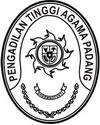 Nomor		:       /SEK.PTA.W3-A/RA1.8/IV/2024                       Padang, 22 April 2024Lampiran	: Satu BerkasHal			: Usulan Revisi DIPA Ke-3 PTA PadangSP DIPA – 005.04.2.401901/2024Yth.	Kepala Kanwil Direktorat Jenderal Perbendaharaan Provinsi Sumatera Barat        Dasar HukumPeraturan Menteri Keuangan Nomor 62 Tahun 2023 tentang perencaan anggaran, pelaksanaan anggaran, serta akuntansi dan pelaporan keuangan;DIPA Petikan Satuan Kerja Pengadilan Tinggi Agama Padang Nomor: SP DIPA-005.04.2.401901/2024 tanggal 24 November 2023 kode digital stamp DS: 2928-3363-1032-2610;Bersama ini diusulkan Revisi Anggaran dengan rincian sebagai berikut:Tema revisi adalah perubahan rencana penarikan dan / atau rencana penerimaan dalam halaman III DIPA;Alasan/pertimbangan perlunya revisi :Alasan/pertimbangan yang menyebabkan dilakukan Revisi Anggaran adalah dari sisi perubahan kebijakan;Sebagai bahan pertimbangan berupa :Surat Pengantar Usulan Revisi AnggaranSurat Penyataan Tanggung Jawab Mutlak (STPJM) Kuasa Pengguna Anggaran Matrik perubahan (semula-menjadi);RKA-K/L sebelum dan sesudah RevisiFotocopy DIPA awal dan Petikan DIPA setelah Revisi;Demikian kami sampaikan, atas kerja samanya di ucapkan terima kasih.Kuasa Pengguna Anggaran,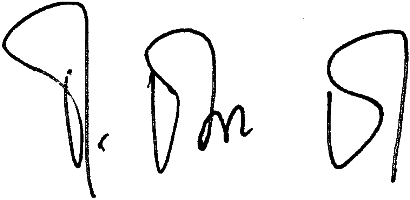 Ismail